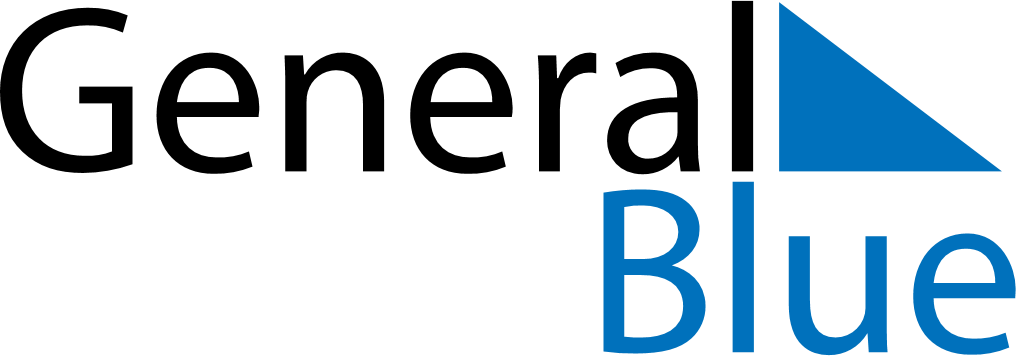 November 2023November 2023November 2023November 2023BelarusBelarusBelarusSundayMondayTuesdayWednesdayThursdayFridayFridaySaturday1233456789101011October Revolution Day121314151617171819202122232424252627282930